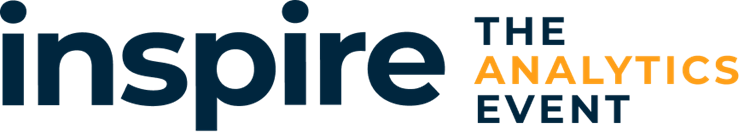 Dear [insert name]: Alteryx provides the leading AI Platform for Enterprise Analytics. Their annual analytics conference, Inspire, runs May 13 – 16, 2024 at The Venetian in Las Vegas, NV. Inspire 2024 is all about increasing the business value of our data using analytics automation and AI to make faster, better-informed decisions, and scaling the way we share and uncover insights across our organization. Attending this conference would allow me to learn more ways to apply analytics, AI, and data science to our business using their platform. There are over a hundred interactive sessions where leading companies like Disney and Wells Fargo will share how they’re using Alteryx to take their analytics to the next level. I could take many of those strategies and best practices and apply them to our business.Here are some more specifics. At Inspire, I’ll have the chance to: Receive in-depth, hands-on product training with Alteryx tools that directly relate to the projects we are working on, bringing back knowledge, new tips, and techniques that we can use immediately See how data-driven companies like Disney and Wells Fargo are gaining an advantage with Alteryx Meet with Alteryx product managers, developers, and sales engineers in the Solutions Center, where I can schedule 1:1 time to discuss how we can use [insert technology here] and add a new level of sophistication to our [insert project here] Enhance my skills with technical training and accelerate my professional development Visit Maveryx Nation, which includes the Sponsor Network Expo and provides opportunities to consult with ecosystem partners Network with other analytics professionals within our industry Hear keynotes from Alteryx leaders and inspiring guest presenters Here’s a breakdown of the cost:  Overall, I think attending Inspire would be valuable for me, our team, and our organization.Are there any other questions I could help answer about the conference? (You can find more details on their website at alteryx.com/inspire.)Thanks for your consideration. Best,
[Insert name] ++If available at time of registration, the discounted group room rate at the host hotel is $267/night + resort fee, taxes and feesTransportation:  [insert cost here] Hotel Accommodations*: $267/night++ Registration Fee:  $1,600Training Fee:  $1,000 Other Expenses (NOTE: Most meals are covered) [insert cost here] Projected Total Costs: [insert cost here] 